ANS PARA LAMESA DE AYUDA DE TECNOLOGIAOBJETIVO: Establecer tiempos óptimos de respuesta para las incidencias presentadas a nivel de tecnología en el proceso de soporte, en el cual se ven involucrados: CLIENTE y AGENTE DE SOPORTE.ALCANCE: Solicitudes del personal del GRUPO EMPRESARIAL asociadas a infraestructura tecnológica (hardware y software), comunicación de voz y datos entre sedes, disponibilidad de herramientas tecnológicas dispuestas por la compañía para la ejecución de labores diarias, integridad, confidencialidad y disponibilidad del Sistema de Información del grupo empresarial, asesoría en temas de tecnología que permitan mejorar la productividad y la eficiencia de los recursos del grupo.DEFINICIONES:CLIENTE: Usuario del sistema de información digital del grupo empresarialAGENTE DE SOPORTE: Personal de tecnología que atiende las solicitudes de los clientes.GRUPO EMPRESARIAL: Grupo conformado por las empresas AVIOMAR SAS EXPRESOS AEREOS Y MARITIMOS, AGENCIA DE ADUANAS COLVAN SAS NIVEL I y SNIDER & CIA SAS.GLPI: Aplicación utilizada por TECNOLOGIA para la recepción, atención y gestión de solicitudes de los usuarios del sistema de información digital del GRUPO EMPRESARIAL.DOCUMENTOS DE REFERENCIA:N/ACONDICIONES GENERALIDADES: MATRIZ DE ESCALAMIENTO:Para el reporte de incidencias o solicitud de requerimientos a nivel de tecnología se tiene establecida la siguiente matriz de escalamiento, por lo cual todo el personal del GRUPO EMPRESARIAL debe seguir este conducto regular:APLICACIÓN PARA ATENCION DE INCIDENCIAS Y REQUERIMIENTOS:Se tiene establecido un aplicativo para la recepción, procesamiento y control de incidencias, en el cual se establecerán y controlaran los tiempos de respuesta, dicha aplicación es GLPI.MATRIZ DE PRIORIDADES: Para establecer estos tiempos se ha creado una matriz con 5 ITEM y a cada ITEM se ha asignado un rango de tiempo de respuesta que sería el óptimo de acuerdo con los recursos del grupo y de la empresa: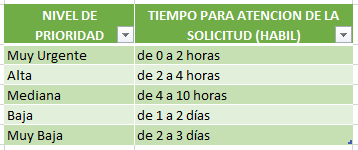 CATEGORIAS: Se ha creado un grupo de categorías con base en el histórico de solicitudes que hacen los usuarios del grupo a la mesa de ayuda del proceso GESTION INFORMATICA, complementando con un análisis de la afectación que cada categoría podría generar a la compañía en caso de materializarse:TIEMPO:El tiempo óptimo para atención de incidencias está dado en horas hábiles laborales, directamente asociado a las horas laborales del área administrativa, de 7:30 am a 5:30 pm de lunes a viernes (excepto sábados y festivos).Si un caso es escalado por el personal de tecnología a un tercero (proveedor de tecnología externo) o se entra a depender del tiempo de un colaborador del grupo el caso se marcará como en espera, y el tiempo de ejecución será congelado y se hará todo el seguimiento pertinente al proveedor o colaborador para buscar una respuesta rápida y efectiva.DESCRIPCION DE LA MODIFICACION:No.DESCRIPCIONCORREO ELECTRONICOTELEFONO1Soporte de primer nivelmesadeayuda@aviomar.com.coNA2Seguimientoseguimiento.it@aviomar.com.co3132937956 – 5551800 ext. 20023Jefe de Tecnologíaamontano@aviomar.com.co3173679431CATEGORIAPRIORIDADFALLA > ALASMUY URGENTEFALLA > APLICATIVOS WEBMUY URGENTEFALLA > BIABLEALTAFALLA > EMAILMUY URGENTEFALLA > INCIDENTE DE SEGURIDADMUY URGENTEFALLA > IMPRESIÓNMUY URGENTEFALLA > OFIMATICAALTAFALLA > OTROSMEDIANAFALLA > PCMUY URGENTEFALLA > RECURSOS DE REDMUY URGENTEFALLA > REDMUY URGENTEFALLA > RFMUY URGENTEFALLA > S. UNOMUY URGENTEFALLA > SITRADMUY URGENTEFALLA > TELEFONIA FIJAMEDIANAFALLA > TRAXXMUY URGENTEFALLA > VOXMEMUY URGENTEFALLA > WMSMUY URGENTEREQUERIMIENTO > ALASMEDIANAREQUERIMIENTO > APLICATIVOS WEBMEDIANAREQUERIMIENTO > BACK UPALTAREQUERIMIENTO > BIABLEMEDIANAREQUERIMIENTO > EMAILMEDIANAREQUERIMIENTO > IMPRESIONBAJAREQUERIMIENTO > OFIMATICAMUY BAJAREQUERIMIENTO > OTROSMUY BAJAREQUERIMIENTO > PCMUY BAJAREQUERIMIENTO > PERIFERICOSMUY BAJAREQUERIMIENTO > RECURSOS DE REDMEDIANAREQUERIMIENTO > REDMEDIANAREQUERIMIENTO > S. UNOMEDIANAREQUERIMIENTO > TELEFONIA FIJAMUY BAJAREQUERIMIENTO > TRAXXMEDIANAREQUERIMIENTO > VOXMEMEDIANAREQUERIMIENTO > WMSMEDIANAREQUERIMIENTO > WMS > CREAR TERCEROMUY URGENTEVERSIÓNCAMBIORESPONSABLEN/A15Se lleva a versión 15 por implementación del MGI.Se lleva a versión 15 por modificación en el objetivo y en la matriz de prioridades y sus categorías. Jefe de MGI Elaboró: Jefe de Tecnología.Aprobó:  Jefe de MGI